Meeting opened 7.10pmAttendance: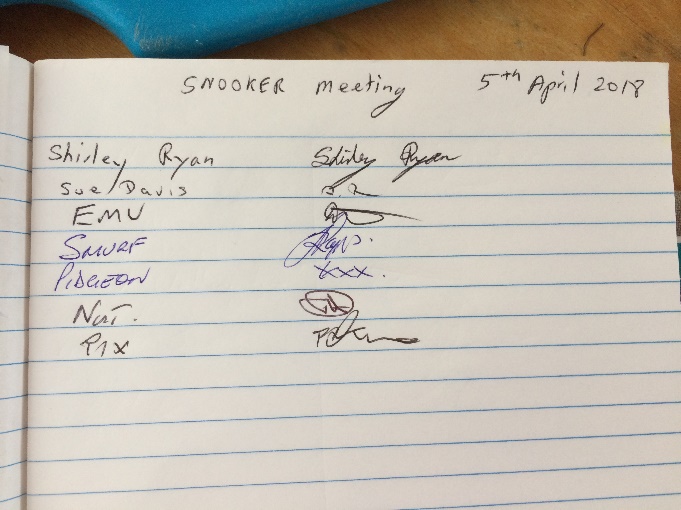 Apologies:Gareth JonesMal GorryMinutes of last meeting AGM read.Tony moved that the minutes be acceptedSeconded All in favorSecretaries reportI sent the minutes to David, so he could put them on the website.I have had no correspondence.Bernie moved that the secretary’s report be acceptedTony secondedAll in favorTreasurers report Balance $2,346.32As off the 22nd MarchMoved Sue Davis that the Treasurers report be acceptedEmu Seconded All in favorRecorders reportEverything is going wellDiscussion on sides writing just SUB on the score sheet. This is not allowed.Teams are reminded all names must be on the sheets before play commences.Discussion on the playing conditions.Dave just changing wording as we have brought in handicaps.Match secretaries reportCalendar of events needs to be put on the WebsiteDiscussion on entry fees into events.Handicap report no handicap reportGeneral businessDiscussion on teams only having 7 registered players for each team.Bomaderry’s 2nd side has 8, so one player will be moved to Bomaderry’s 1st sidePlayers can only register for 1 Team.They are only allowed to play in another team only 3 times and only when a regular player for that team is unable to playDiscussion on dress rules.It has been reported that someone has worn shorts to play.SHORTS ARE NOT ALLOWEDPLAYERS ARE NOT ALLOWED TO PLAY IF THEY ARE NOT FOLLOWING THE DRESS RULES.THE PLAYER  MUST EITHER CHANGE THEIR CLOTHES OR FIND ANOTHER PLAYER TO REPLACE THEM.Sue brought up that the cost of the presentation night dinner was expensive,  just for a main meal. Sue asked if we could change this to the smorgasbord at ex services club.This was discussed Sue moved that we change it to the ex services clubSeconded ShirleyAll in Favor.Next meeting to be confirmedSecretaryShirley Ryanshirleyryn@yahoo.com.au